Юноши и девушки, помните!Сам факт одноразового приема наркотика или вдыхания летучих токсических веществ может стать причиной вашей гибели. Даже однократный прием наркотиков формирует тяжелейшее заболевание. Никогда не пробуйте наркотические вещества. За минуты пребывания в дурмане вы расплачиваетесь страшными последствиями! В наркотиках содержится смертельная опасность. Воздерживайтесь от курения и никогда не берите чужих сигарет - в них может оказаться наркотик. Воздерживайтесь от спиртного - в него может быть подмешан яд наркотика, такие случаи были.Помните, что наркомания не сладостное занятие, не баловство, не приятное времяпровождение в компании, а болезнь. Неизлечимая, страшная, мучительная болезнь, весь ужас которой в том, и заключается, что поначалу все кажется  просто игрой, детской забавой.Наркоманы энергично втягивают окружающих в свою орбиту, то есть они, в каком-то смысле, очень заразны.  Это болезнь . Человек уже не принадлежит себе, не владеет собой.    Это им владеют, держат душу в кольце наркотического плена, дурмана. Самое страшное в  наркотике- это последствия его употребления. Наркоман  проживает в среднем около пяти лет. Есть много случаев, когда наркоман   погибает уже через год после первой дозы.Ужас от употребления наркоманом любого наркотика заключается в том, что еще в процессе приема наркотика начинается прижизненное разложение тканей организма. Тело наркозависимого начинает гнить. На теле образуются язвы, при надавливании на кожу из них вытекает гной. Наркоман на этом этапе начинает осознавать свое положение, однако зависимость от наркотика  очень велика, и наркоман не может прекратить употреблять. Затем начинает разлагаться мозг . Через 1-5 лет  - смерть.Друзья!! Помните следующее!! Наркомания— это пустые глаза, оживляющиеся только при виде шприца или таблетки! Это — атрофированные, глухонемые, бесчувственные и безнравственные души, единственным смыслом существования которых является поиск ядовитого зелья! Это — тела, корчащиеся в судорогах «ломки», — ужасающе мучительного состояния наркотического голода! Это тяжелые поражения мозга, и печени, и сердца, и всех внутренних органов! Это — инфекционные и венерические болезни, тяжелый  гепатит! Это — тяжкие преступления! Это — бандиты, контрабандисты, убийцы; это — мафии, подчинившие себе целые страны в Латинской Америке и Азии! Это — золото, оплаченное убитыми душами живых и кровью мертвых! Это — дети, еще не родившиеся, но уже искалеченные в утробе матери и обреченные на неизбывные муки после рождения! Это — горе миллионов отцов и матерей, жен и мужей; это — разрушенные семьи, невостребованные таланты, преданные чувства, сломанные судьбы, короткие мученические жизни! И все это — страшная плата за краткий миг фальшивой химической радости! НЕ ПОЗВОЛЯЙТЕ СЕБЯ УБИВАТЬ !!!!  УМЕЙТЕ СКАЗАТЬ «НЕТ!» тем, кто хочет нажиться, разбогатеть ценой  ВАШЕЙ ЖИЗНИ !!!                 Выбирайте жизнь!!! 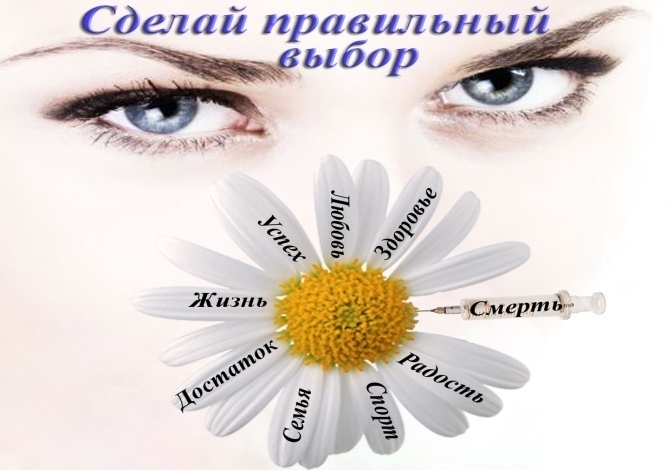 